ОБЩИНА ПЕЩЕРА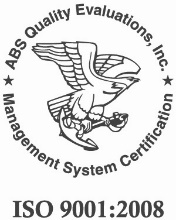 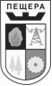 4550 гр.Пещера, ул. "Дойранска епопея" № 17тел.: (0350) 6-22-03, 6- 22-08, факс: 6-41-65 URL: http://www.peshtera.bgОБЩИНАТА Е СЕРТИФИЦИРАНА ПО ISO 9001:2008На основание чл. 69а, ал. 3 от ЗОП, комисията обявява, че отварянето на ценовите оферти за обществена поръчка – открита процедура с Предмет: „Изготвяне на Пред инвестиционни проучвания, Идеен проект и Анализ разходи-ползи“ ще се извърши на 14.06.2016 г. от 09:30 часа в гр. Пещера, ул. „Дойранска епопея“ №17, ет. 1, стая №5 в Общинска администрацияРезултатите от оценяването на офертите по другите показатели за оценка: за КОНСОРЦИУМ „БИОРАЗНООБРАЗИЕ ПЕЩЕРА” – 50 точки